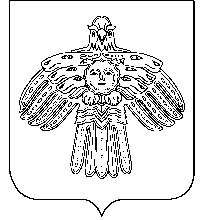 «УЛЫС  ОДЕС»  КАР  ОВМÖДЧÖМИНСА  СÖВЕТСОВЕТ  ГОРОДСКОГО  ПОСЕЛЕНИЯ  «НИЖНИЙ  ОДЕС»___________________________________________________________                       КЫВКÖРТÖД                         РЕШЕНИЕ        22 января 2020 года                                                                  № XXIX – 137  ОБ УТВЕРЖДЕНИИ ПОРЯДКА СООБЩЕНИЯ ЛИЦАМИ, ЗАМЕЩАЮЩИМИ МУНИЦИПАЛЬНЫЕ ДОЛЖНОСТИ В СОВЕТЕ ГОРОДСКОГО ПОСЕЛЕНИЯ «НИЖНИЙ ОДЕС», (ДЕПУТАТАМИ СОВЕТА ГОРОДСКОГО ПОСЕЛЕНИЯ «НИЖНИЙ ОДЕС») О ВОЗНИКНОВЕНИИ ЛИЧНОЙ ЗАИНТЕРЕСОВАННОСТИПРИ ИСПОЛНЕНИИ ДОЛЖНОСТНЫХ ОБЯЗАННОСТЕЙ, КОТОРАЯ ПРИВОДИТ ИЛИ МОЖЕТ ПРИВЕСТИ К КОНФЛИКТУ ИНТЕРЕСОВВ соответствии с частью 4.1 статьи 12.1 Федерального закона от 25.12.2008 N 273-ФЗ "О противодействии коррупции", статьей 4(2) Закона Республики Коми от 29.09.2008 N 82-РЗ "О противодействии коррупции в Республике Коми", пунктом 2 части 3 Указа Главы Республики Коми от 19.02.2016 N 22 "О Порядке сообщения лицами, замещающими государственные должности Республики Коми в системе исполнительной власти Республики Коми, государственными гражданскими служащими Республики Коми о возникновении личной заинтересованности при исполнении должностных обязанностей, которая приводит или может привести к конфликту интересов, и о внесении изменений в некоторые указы Главы Республики Коми" Совет городского поселения «Нижний Одес» решил:1. Утвердить Порядок сообщения лицами, замещающими муниципальные должности в Совете городского поселения «Нижний Одес», (депутатами Совета городского поселения «Нижний Одес») о возникновении личной заинтересованности при исполнении должностных обязанностей, которая приводит или может привести к конфликту интересов, согласно приложению.	2.  Решение Совета городского поселения «Нижний Одес» от 20.07.2016 года №  XLIV – 170 «Об утверждении Порядка сообщения лицами, замещающими муниципальные должности в Совете городского поселения «Нижний Одес» (депутатами Совета городского поселения «Нижний Одес») о возникновении личной заинтересованности при исполнении должностных обязанностей, которая приводит или может привести к конфликту интересов» признать утратившим силу.        3.  Настоящее решение вступает в силу со дня его официального опубликования в информационном бюллетене «Нижнеодесский Вестник».Глава городского поселения «Нижний Одес» -Председатель Совета поселения                                                      Н.П. ЧистоваУтвержденрешениемСовета ГП «Нижний «Одес»от 22 января 2020 г. N XXIX - 137(приложение)ПОРЯДОК СООБЩЕНИЯ ЛИЦАМИ, ЗАМЕЩАЮЩИМИ МУНИЦИПАЛЬНЫЕ ДОЛЖНОСТИ В СОВЕТЕ ГОРОДСКОГО ПОСЕЛЕНИЯ «НИЖНИЙ ОДЕС», (ДЕПУТАТАМИ СОВЕТА ГОРОДСКОГО ПОСЕЛЕНИЯ «НИЖНИЙ ОДЕС») О ВОЗНИКНОВЕНИИ ЛИЧНОЙ ЗАИНТЕРЕСОВАННОСТИПРИ ИСПОЛНЕНИИ ДОЛЖНОСТНЫХ ОБЯЗАННОСТЕЙ, КОТОРАЯ ПРИВОДИТ ИЛИ МОЖЕТ ПРИВЕСТИ К КОНФЛИКТУ ИНТЕРЕСОВ1. Лица, замещающие муниципальные должности в Совете городского поселения «Нижний Одес», (депутаты Совета городского поселения «Нижний Одес», осуществляющие свои полномочия на постоянной основе и на непостоянной основе) обязаны в соответствии с законодательством Российской Федерации о противодействии коррупции сообщать о возникновении личной заинтересованности при исполнении должностных обязанностей, которая приводит или может привести к конфликту интересов, а также принимать меры по предотвращению или урегулированию конфликта интересов.Сообщение оформляется в письменной форме в виде уведомления о возникновении личной заинтересованности при исполнении должностных обязанностей, которая приводит или может привести к конфликту интересов (далее - уведомление).2. Уведомление направляется в отдел правовой работы и административно-хозяйственной деятельности администрации городского поселения «Нижний Одес» (далее – отдел правовой работы) по форме согласно приложению 1.3. В ходе предварительного рассмотрения уведомления должностное лицо отдела правовой работы имеет право получать в установленном порядке от лица, направившего уведомление, пояснения по изложенным в нем обстоятельствам и направлять в установленном порядке запросы в федеральные органы государственной власти, органы государственной власти субъектов Российской Федерации, иные государственные органы, органы местного самоуправления и заинтересованные организации.4. По результатам предварительного рассмотрения уведомления, поступившего в соответствии с пунктом 2 настоящего Порядка, должностным лицом отдела правовой работы подготавливается мотивированное заключение на него. Уведомление, заключение и другие материалы, полученные в ходе предварительного рассмотрения уведомления, представляются председателю Комиссии по противодействию коррупции в администрации городского поселения «Нижний Одес», утвержденной постановлением администрации городского поселения «Нижний Одес», (далее - Комиссия) в течение семи рабочих дней со дня поступления уведомления в отдел правовой работы.В случае направления запросов, указанных в пункте 3 настоящего Порядка, уведомление, заключение и другие материалы представляются отделом правовой работы председателю Комиссии в течение 45 рабочих дней со дня поступления уведомления в отдел правовой работы. Указанный срок может быть продлен председателем Комиссии, но не более чем на 30 рабочих дней.5. Комиссией по результатам рассмотрения ею уведомления принимается одно из следующих решений:а) признать, что при исполнении должностных обязанностей лицом, направившим уведомление, конфликт интересов отсутствует;б) признать, что при исполнении должностных обязанностей лицом, направившим уведомление, личная заинтересованность приводит или может привести к конфликту интересов;в) признать, что лицом, направившим уведомление, не соблюдались требования об урегулировании конфликта интересов.6. Комиссия рассматривает уведомление и принимает по нему решение в порядке, установленном Положением о Комиссии.7. Результаты рассмотрения уведомления направляются главе городского поселения «Нижний Одес» - председателю Совета поселения в 7-дневный срок со дня проведения заседания.8. В случае принятия Комиссией решения, предусмотренного подпунктом "б" пункта 5 настоящего Порядка, глава городского поселения «Нижний Одес» - председатель Совета поселения в соответствии с законодательством Российской Федерации принимает меры или обеспечивает принятие мер по предотвращению или урегулированию конфликта интересов либо рекомендует лицу, направившему уведомление, принять такие меры.В случае принятия Комиссией решения, предусмотренного подпунктом "в" пункта 5 настоящего Порядка, глава городского поселения «Нижний Одес» - председатель Совета поселения в соответствии с законодательством Российской Федерации принимает решение о применении к лицу, направившему уведомление, мер ответственности.9. В случае принятия Комиссией решения, предусмотренного подпунктами "б" или "в" пункта 5 настоящего Порядка, в соответствии с законодательством Российской Федерации лицо, замещающее муниципальную должность в Совете городского поселения «Нижний Одес», принимает меры по предотвращению или урегулированию конфликта интересов.Приложение 1 к Порядкусообщения лицами, замещающимимуниципальные должностив Совете городского поселения «Нижний Одес»,(депутатами  Совета городского поселения «Нижний Одес»)о возникновении личной заинтересованности при исполнениидолжностных обязанностей,которая приводит или можетпривести к конфликту интересовВ отдел правовой работы и административно - хозяйственной деятельности администрации городского поселения «Нижний Одес»                           от _____________________________________________                           ________________________________________________                         (Ф.И.О. лица, замещающего муниципальную должность)                                        УВЕДОМЛЕНИЕ         о возникновении личной заинтересованности при исполнении                должностных обязанностей, которая приводит                 или может привести к конфликту интересов    Сообщаю о возникновении у меня личной заинтересованности при исполнении должностных  обязанностей,  которая приводит или может привести к конфликту интересов (нужное подчеркнуть).    Обстоятельства,     являющиеся    основанием    возникновения    личнойзаинтересованности:____________________________________________________________________________________________________________________________________    Должностные   обязанности,  на  исполнение  которых  влияет  или  можетповлиять личная заинтересованность:____________________________________________________________________________________________________________________________________    Предлагаемые   меры  по  предотвращению  или  урегулированию  конфликта интересов:____________________________________________________________________________________________________________________________________    Намереваюсь (не намереваюсь) лично присутствовать на заседании Комиссии по противодействию  коррупции  в  администрации городского поселения «Нижний Одес» при рассмотрении настоящего уведомления (нужное подчеркнуть).    "__" __________ 20__ г.  _____________________  ____________________                                                    (подпись лица,                   (расшифровка подписи)                                                     направившего уведомление)